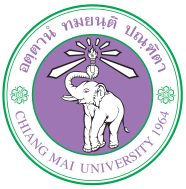 แบบเสนอชื่อผู้สมควรดำรงตำแหน่งผู้อำนวยการสถาบันวิจัยวิทยาศาสตร์และเทคโนโลยีโดยมติที่ประชุมคณะกรรมการอำนวยการประจำสถาบันวิจัยวิทยาศาสตร์และเทคโนโลยี  ครั้งที่......... เมื่อวันที่ ............ขอเสนอชื่อผู้สมควรดำรงตำแหน่งผู้อำนวยการสถาบันวิจัยวิทยาศาสตร์และเทคโนโลยี  ดังนี้
	ขอรับรองว่าบุคคลดังกล่าวที่เสนอมา มีคุณสมบัติฯ เป็นไปตามข้อ 15.1 และ ข้อ16.3 และไม่มีลักษณะต้องห้ามตามข้อ 17 แห่งข้อบังคับมหาวิทยาลัยเชียงใหม่  ว่าด้วยชื่อตำแหน่ง คุณสมบัติเฉพาะตำแหน่ง วาระการดำรงตำแหน่ง การพ้นจากตำแหน่ง และอำนาจและหน้าที่ของรองอธิการบดี ผู้ช่วยอธิการบดี หัวหน้าส่วนงาน รองหัวหน้าส่วนงาน และตำแหน่งบริหารอื่นในส่วนงานวิชาการและส่วนงานอื่น พ.ศ. 2554 และ ฉบับที่ 5 พ.ศ. 25601. ชื่อ-สกุล  (ของผู้ถูกเสนอชื่อ) ..........................................................................................................................................วุฒิการศึกษา........................................................................... สาขา ...............................................................................ตำแหน่งทางวิชาการ หรือ เคยดำรงตำแหน่งทางวิชาการ................................................................................................ตำแหน่งทางหน้าที่การงาน...............................................................................................................................................สถานที่ทำงาน / สถานที่ที่สามารถติดต่อได้ ..............................................................................................................................................................................................................................................................................................................หมายเลขโทรศัพท์ ............................................................. Email ................................................................................เหตุผลสนับสนุน (ถ้ามี) .............................................................................................................................................................................................................................................................................................................................................2. ชื่อ-สกุล  (ของผู้ถูกเสนอชื่อ) ..........................................................................................................................................วุฒิการศึกษา........................................................................... สาขา ...............................................................................ตำแหน่งทางวิชาการ หรือ เคยดำรงตำแหน่งทางวิชาการ................................................................................................ตำแหน่งทางหน้าที่การงาน...............................................................................................................................................สถานที่ทำงาน / สถานที่ที่สามารถติดต่อได้ ..............................................................................................................................................................................................................................................................................................................หมายเลขโทรศัพท์ ............................................................. Email ................................................................................เหตุผลสนับสนุน (ถ้ามี) .............................................................................................................................................................................................................................................................................................................................................3. ชื่อ-สกุล  (ของผู้ถูกเสนอชื่อ) ..........................................................................................................................................วุฒิการศึกษา........................................................................... สาขา ...............................................................................ตำแหน่งทางวิชาการ หรือ เคยดำรงตำแหน่งทางวิชาการ................................................................................................ตำแหน่งทางหน้าที่การงาน...............................................................................................................................................สถานที่ทำงาน / สถานที่ที่สามารถติดต่อได้ ..............................................................................................................................................................................................................................................................................................................หมายเลขโทรศัพท์ ............................................................. Email ................................................................................เหตุผลสนับสนุน (ถ้ามี) ............................................................................................................................................................................................................................................................................................................................................. 